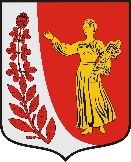 Совет депутатов муниципального образованияПУДОМЯГСКОЕ сельскоЕ поселениЕГатчинского муниципального районаЛенинградской областиР Е Ш Е Н И Еот 28.04.2022      			     			                                 № 153Об отмене некоторых решений Совета депутатовмуниципального образования «Пудомягское сельское поселение»Гатчинского муниципального района Ленинградской областиВ соответствии с Федеральными законами от 06.10.2003 № 131-ФЗ «Об общих принципах организации местного самоуправления в Российской Федерации», от 31.07.2020 
№ 248-ФЗ «О государственном контроле (надзоре) и муниципальном контроле в Российской Федерации», руководствуясь письмом администрации Гатчинского муниципального района Ленинградской области от 08.04.2022 № ИСХ-1483/2022, разъяснениями Комитета экономического развития и инвестиционной деятельности Ленинградской области от 17.03.2022, Совет депутатов Пудомягского сельского поселенияРЕШИЛ:Отменить следующие решения Совета депутатов муниципального образования «Пудомягское сельское поселение» Гатчинского муниципального района Ленинградской области: Решение от 30.09.2021 № 117 «Об утверждении положения о муниципальном контроле за исполнением единой теплоснабжающей организацией обязательств по строительству, реконструкции и (или) модернизации объектов теплоснабжения на территории муниципального образования «Пудомягское сельское поселение» Гатчинского муниципального района Ленинградской области»; Решение от 30.09.2021 № 118 «Об утверждении положения о муниципальном лесном контроле на территории муниципального образования «Пудомягское сельское поселение» Гатчинского муниципального района Ленинградской области»; Решение от 30.09.2021 № 119 «Об утверждении   положения о муниципальном контроле в области охраны и использования особо охраняемых природных территорий на территории муниципального образования «Пудомягское сельское поселение» Гатчинского муниципального района Ленинградской области».Настоящее решение вступает в силу со дня официального опубликования.Глава Пудомягского сельского поселения                                                                  Л.И. Буянова